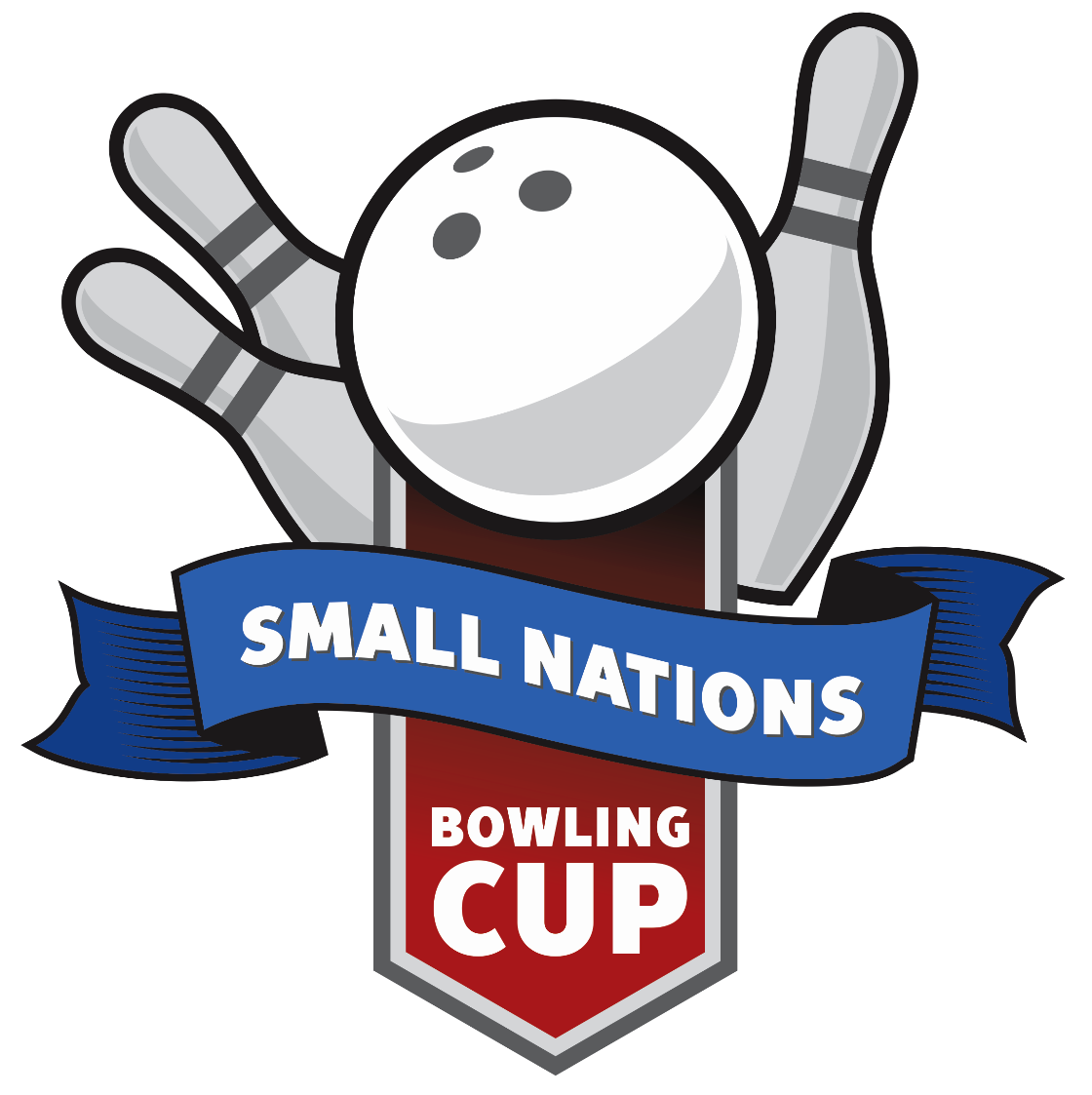 Small Nations Cup 201715–19 March 2017 | Republic of San MarinoBULLETIN 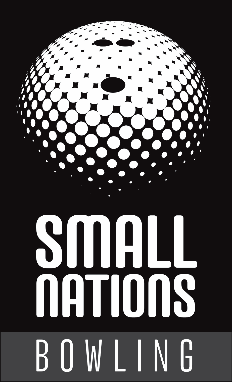 Small Nations Cup 2017Preliminary Schedule of EventsThe Official Hotel:  OFFICIAL HOTEL: Best Western Palace Hotel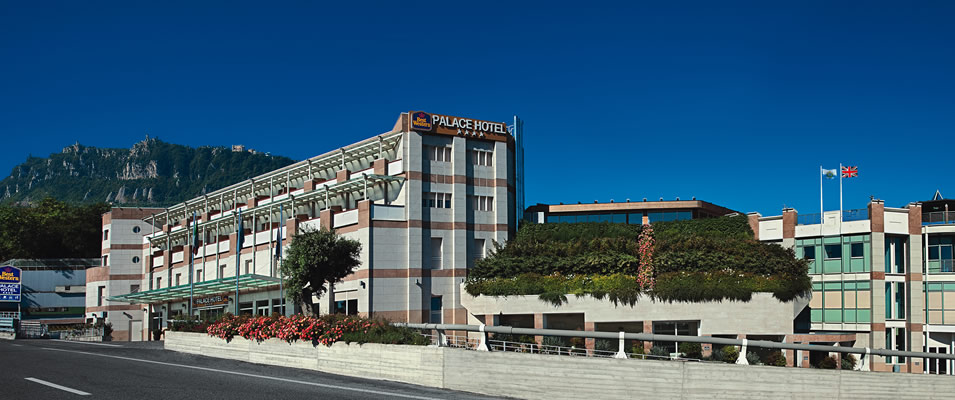 Best Western Palace Hotel, the ideal accommodation facility for those looking for first-class services and facilities, gathers 91 bedrooms, junior suites and suites. Idyllically set along San Marino Clearway, it is situated a very short distance from both Rimini’s Riviera and the old town of the Republic. It boasts fine inner spaces, modern comforts and excellent services and facilities of a 4 start hotel. Address of the hotel:Via Cinque Febbraio47899SerravalleRepubblica di San MarinoWebsite of the hotel:http://www.palacehotelsanmarino.com/en/Room rates:Room rates at Palace Hotel (Comfort):Single rooms: 72 € per night including breakfastDouble rooms: 96 € per night including breakfastPlease note that the booking should made directly to the organization in order to get the rates listed above. Please use the Form B and mail it to vg@etbf.eu  CommitteesTournament CommitteeValgeir Gudbjartsson, Tournament Director
Marios Nicolaides, Technical Delegate
Adriano Santi, President San Marino Federation. Lane maintenanceThe Pattern will be prepared by Marios Nicolaides, the length of the oil pattern will be published in due time before the beginning of the Tournament. Fees and paymentsEntry feeThe SNC 2017 entry fee is € 120 per person. This fee is payable for all delegations, including players, coaches, managers, head of delegations and other officials connected to each team.Guest feeThe SNC 2017 guest fee is € 120 per person.This fee is for additional guests arriving with the teams and staying at the official hotel. The fee covers full shuttle service and entrance to the centre and as well to the banquet. Such guests can not have any duties related to any team.Payment informationAll fees (including hotel accommodation) must in principle be pre-paid. The payment details are as follows, after receipt of forms A-D an Invoice will be issued and sent to each participating federation with deadline of payment:The address of the receiver: FEDERAZIONE SAMMARINESE BOWLINGThe address of the receiving bank: BSI / Banca Sammarinese di Investimento 	The bank transfer information:Account number: ECC2015Bic Code: BSDDISMSDXXX		IBAN: SM20B0328709803000030305404	San Marino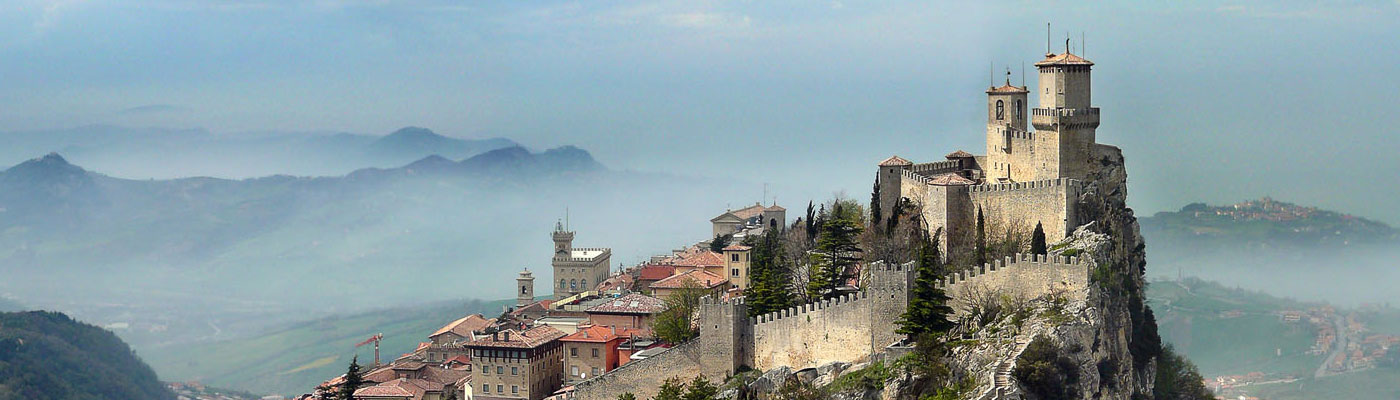 San Marino is the world's oldest republic and Europe's third smallest state. It lies 657 m above sea level with spectacular views of the surrounding countryside and Adriatic coast, and is situated only 10km from Rimini. Legend has it that the founder of San Marino, a stonemason arrived from the island of Rab in Dalmatia, climbed Mt. Titano to found a small community of Christians, persecuted for their faith by the Emperor Diocletian. San Marino is made up of a few towns dotted around the mountain sides. The capital of San Marino is itself called 'San Marino' and is situated high up on a mountain top. The capital is surrounded by a wall and three distinct towers overlook the rest of the country. The site "San Marino: Historic Centre and Mount Titano" has become part of the UNESCO World Heritage List in 2008. Please check http://www.visitsanmarino.com for more information about San MarinoHow to reach San MarinoThe Republic of San Marino is located in Central Italy, 10 km far from the Adriatic Sea; only road connections with Italy.BY CARMotorway A14 Bologna-Ancona; Rimini Sud exit - Dual Carriageway Rimini-San Marino SS72Motorway A14 Bologna-Ancona; Rimini Nord exit - SP “Marecchiese” n° 258BY PLANEBologna Airport "G. Marconi" 132 km - www.bologna-airport.it BY TRAINRimini Railway StationBowling Center: Rose’n BowlRose’n Bowl is a well-known tournament venue in European Tour (Host of 12 year old San Marino Open EBT Stop) and various San Marino/Italian events. With its great designed interior design and facilities it provides a comfortable and enjoyable experience to competitors.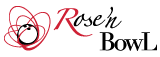 The center is also famous of their Pub “Rose’n Pub”, which provides a great selection of food and beverages form Italian and International cuisines.Address and location Strada Bulumina 3SerravalleSan Marino Phone: +378 549 888 840Fax: +378 549 888 842Website: www.rosenbowl.com Technical specificationsNumber of lanes:	18Lane approach: 	Synthetic Texture System 300Lane surface: 	Synthetic System 300Pin decks:		System 300Pinsetters:		VIAPins:		Diamond Duramid 300Score system: 	Steltronic The length of the oil pattern / Dressing specifications The length of the oil pattern will be published in due time before the beginning of the championships.Other InformationWeb SiteThe official website of the SNC 2017 is www.smallnationscup.com, it is not online yet, but it will be informed to all when it is up and running, it will be continuously updated with all information concerning the championships. Please note that there will be no bulletins after Bulletin I.ResultsAll game by game results and standings will be provided and will be published online over our web site.Shuttle (Airport, Hotel, Bowling Centre) All delegations will be met at the airport upon arrival and will be transported to the official hotel.  A similar delivery service will be provided for the departures.  Federations must provide their flight arrival and departure times with form D to make this service work properly. A shuttle bus service between the official hotel and the bowling centre will be provided to all players, coaches, officials and supports with an official entry.Please understand that we will not be able to provide airport transfers or shuttle services for teams arriving before 15 March or leaving after 19 MarchEquipment StorageBowling equipment will be stored in a designated area at the bowling centre. ProshopBowling Center has a very active and well equipped IBPSIA certified Proshop to help bowlers/coaches. Resurfacing hardware will be provided for the bowlers/coaches during the event.Farewell banquetThe farewell banquet will be held on 18 March 2017 at 20:00 at Best Western Palace Hotel - the banquet will be complimentary for all players and members of the official delegations with a valid entry.Bus servicesAll delegations not using other means of transportation and accommodated at the official hotel, will be met at the airport, and transferred by bus/minibus/car to hotel/bowling centre.  All bowling equipment will be taken care of and transported from the airport to the bowling centre.A scheduled shuttle service hotel-centre-hotel will be provided for all players, coaches, officials and registered guests staying at the official hotel.In addition, there will be mini busses available for various situations.RegistrationIt is very important that each team manager turns up for a team registration in the centre soonest possible after arrival. During the registration, we will validate the names of players, the nationality of the players, and all payments.The sooner all teams complete their registration; the sooner we can publish the lane assignments.National anthemsAll necessary national anthems will be picked from the ETBF website. Forms and deadlinesAttached to this bulletin are the forms related to the SNC 2017We hope for your understanding of the necessity of enforcing the presented deadlines. It is in all aspects for the benefit of the teams, all present officials and the whole organisation that we are as well prepared as possible.Form A: Entry formThe deadline for Form A to be submitted is 1 December 2016Federations, sending the Entry Form later than 1 December will not have their teams included in the Small Nations Cup 2017.Form B: Hotel Form The deadline for form B to be submitted is 1 December 2016.Federations sending the Hotel Form later than 1 December 2017 cannot expect accommodation at the official hotel, cannot expect to benefit from the special room rates and will not be able to benefit from the provided shuttle service.Form C: Room list with names The deadline for Form C to be submitted is 31 January 2017.Form D: Arrival and departureThe deadline for Form D to be submitted is 31 January 2017.Form E: Names in delegationThe deadline for Form E to be submitted is 31 January 2017.Form F: List of guestsThe deadline for form F to be submitted is 31 January  2017Form A: Entry FormPlease return this form even if you do not want to participate in the SNC 2017Form B: Hotel FormBooking at this hotel includes free access to the hourly shuttle service hotel-centre-hotelFor the second column in the table above, please use one of the following codes:1 for a single room, 2 for a double room.Only bookings directly to the organisation, not to the hotel, will be accepted.Form C: Room list with names For the second column in the table above, please use one of the following codes:1 for a single room - 2 for a double roomForm D: Arrival and departureForm E: Names in delegationForm F: List of guestsDear GSSE FederationsSNC 2017 - Small Nations Cup will be held in San Marino. It is a great pleasure and honour for Sammarinese Federation to host this Small Nations Cup first time in history. The Small Nations Cup 2017 will be held in Rose’n Bowl Bowling Center in San Marino – a very experienced bowling center hosting international events for the last 10 years.In this bulletin, you will find the following items:Preliminary Schedule of EventsOfficial HotelCommitteesFeesSan Marino Rose’n Bowl Bowling Centre Various informationForms / DeadlinesPlease pay attention to the deadlines presented in this bulletin, starting with the deadline 1 December 2016 for Form A and B.  The official Web site www.smallnationscup.com will be online as soon as possible, you will al be informed at that time and it will be continuously updated with current information (there will be no more bulletins). It is with great pleasure for us to host the delegations from the GSSE nations to this event. If you have any questions, comments or concerns please feel free to contact us via e-mail to vg@etbf.eu at any time. Best regardsAdriano SantiPresident, San Marino FederationWeekdayDateFromToActivityWednesday15.03.2017--Team arrivalsWednesday15.03.2017--Ball RegistrationWednesday15.03.201714.0020.00Unofficial practiceWeekdayDateFromToActivityThursday16.03.201708.0009.00Lane MaintenanceThursday16.03.201709.0010.00Team Managers Meeting / GSSE meetingThursday16.03.201710.0012.30Offical Practice + Opening/welcomeThursday16.03.201713.0014:00Lane MaintenanceThursday16.03.201714.0017:30Mixed doublesThursday16.03.201717:3018:30Lane maintenanceThursday16.03.201718:3020.00Semi-finals + Final mixed doublesThursday16.03.201720.0020:15Medal Ceremony mixed doublesWeekdayDateFromToActivityFriday17.03.201708.0009.00Lane maintenanceFriday17.03.201709.0012.30DoublesFriday17.03.201712.3013.30Lane maintenanceFriday17.03.201713.3015.00Semi-finals + final doublesFriday17.03.201715.0015.30Medal ceremony doublesFriday17.03.201715.3016.30Lane maintenanceFriday17.03.201716.3020.00Mix Teams 3 gamesWeekdayDateFromToActivitySaturday18.03.201608.0009.00Lane MaintenanceSaturday18.03.201609.0012.30Mix teams 3 gamesSaturday18.03.201612.3013.30Lane Maintenance + breakSaturday18.03.201614.0016.00Semi-finals and finals mix teamsSaturday18.03.201616.0016.30Medal ceremony mix teamsSaturday18.03.201616.3017.30Lane MaintenanceSaturday18.03.201617.3018.30Master semi-finals + finals Saturday18.03.201618.3019.00Medal ceremony Masters + closing WeekdayDateFromToActivitySunday19.03.2017--DeparturesFederation ConfirmationConfirmationWe want to participate (Yes/No)The delegationThe delegationNumber of female playersNumber of male playersNumber of coaches and officialsNumber of guestsContact informationContact informationContact personAddressPhoneMobileEmailThe ultimate deadline of submitting this form is 1 December 2016The ultimate deadline of submitting this form is 1 December 2016The ultimate deadline of submitting this form is 1 December 2016Your contact person is Valgeir GudbjartssonYour contact person is Valgeir GudbjartssonYour contact person is Valgeir GudbjartssonPhoneMobileEmail+354 843 3054+354 843 3054vg@etbf.euFederation Are using another accommodation?Number of roomsType of roomsArrival dateDeparture dateThe ultimate deadline of submitting this form is 1 December 2016The ultimate deadline of submitting this form is 1 December 2016The ultimate deadline of submitting this form is 1 December 2016Your contact person is Valgeir Guðbjartsson Your contact person is Valgeir Guðbjartsson Your contact person is Valgeir Guðbjartsson PhoneMobileEmail+354 843 3054+354 843 3054vg@etbf.euFederation Your delegation divided at the hotel roomsYour delegation divided at the hotel roomsYour delegation divided at the hotel roomsRoomTypePlease type all names at the room (in order: first name, surname)123456789101112The ultimate deadline of submitting this form is 31 January 2017The ultimate deadline of submitting this form is 31 January 2017The ultimate deadline of submitting this form is 31 January 2017Your contact person is Valgeir GudbjartssonYour contact person is Valgeir GudbjartssonYour contact person is Valgeir GudbjartssonPhoneMobileEmail+354 843 3054+354 843 3054vg@etbf.euFederation Mean of transportationMean of transportationWill arrive by flight – yes/no – if no then howArrival informationArrival informationNumber of peopleDate and time in digital presentationFlight no. Departure informationDeparture informationNumber of peopleDate and time in digital presentationFlight noThe ultimate deadline of submitting this form is 31 January 2017The ultimate deadline of submitting this form is 31 January 2017The ultimate deadline of submitting this form is 31 January 2017Your contact person is Valgeir GudbjartssonYour contact person is Valgeir GudbjartssonYour contact person is Valgeir GudbjartssonPhoneMobileEmail+354 843 3054+354 843 3054vg@etbf.euFederation PlayersPlayersNameFunctionMale playerMale playerFemale playerFemale playerOfficialsOfficialsNameFunctionThe ultimate deadline of submitting this form is 31 January 2017The ultimate deadline of submitting this form is 31 January 2017The ultimate deadline of submitting this form is 31 January 2017Your contact person is Valgeir GudbjartssonYour contact person is Valgeir GudbjartssonYour contact person is Valgeir GudbjartssonPhoneMobileEmail+354 843 3054+354 843 3054vg@etbf.euFederation NameThe ultimate deadline of submitting this form is 31 January 2017The ultimate deadline of submitting this form is 31 January 2017The ultimate deadline of submitting this form is 31 January 2017Your contact person is Valgeir GudbjartssonYour contact person is Valgeir GudbjartssonYour contact person is Valgeir GudbjartssonPhoneMobileEmail+354 843 3054+354 843 3054vg@etbf.eu